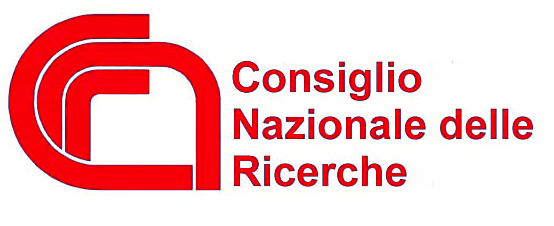 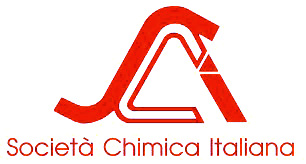  NANOMEDICINE:FROMMOLECULES TO DIAGNOSISAND THERAPYOctober 1-3, 2012Aula Convegni, Consiglio Nazionale delle Ricerche, Piazzale Aldo Moro 7, Roma, ITALYAPPLICATION FORMFirst Name	______________________Last Name________________________University/company ________________________________________________Department ______________________________________________________Address  ________________________________________________________  City __________________   ZIP code ________    Telephone _______________FAX  _________________   e-mail ____________________________________Fees paid (please select):Students/Postdocs: □ 100 euro early registration; □ 150 euro late registrationAcademia/Industry: □ 170 euro early registration; □ 250 euro late registrationto be sent to nanodrug.delivery@cnr.it within 30 August, 2012please, attach a copy of your proof of payment